ПСИХОЛОГО – ПЕДАГОГИЧЕСКОЕ СОПРОВОЖДЕНИЕ ДЕТЕЙ С ОВЗ В УСЛОВИЯХ ДЕТСКОГО ОЗДОРОВИТЕЛЬНОГО ЛАГЕРЯГаджиева Зухра  Казбековна Педагог – организатор Ресурсного ценра РДШГБУ ДО РД МАН РД Внутренними критериями оценки эффективности деятельности лагеря были критерии, являющиеся нормой практически для всех современных образовательных организаций, например:1) результативность, (соответствие ФГОС и требованиям, предъявляемым к изучению предметов (показатели: стабилизация или рост достижений ребёнка; методики – экспертная оценка и объективные данные);2) развитие творческих способностей обучающихся;3) нравственное развитие детей (показатели: отношение к другим людям, к себе, обучению, к труду, природе; методики – наблюдение, диагностика с помощью «Опросника личностной ориентации»);4) критерии безопасной и здоровьесберегающей среды (показатели: поддержание здоровья ребёнка; методики – мониторинг результатов диспансеризации).Особенно важен итоговый анализ.	Подводя итоги дня, каждый участник оценивает своё личное участие в каждом деле, как отработал совет дела, микрогруппа и отряд в целом. Общая оценка складывается из мнений каждого и может быть выражена рисунком, цветом, фразой.Подросткам предлагается воспользоваться следующими критериями для того, чтобы выразить своё отношение к тому, что происходит. (см. Табл. 1)Таблица 1.По графе «самооценка» можно проследить, как зачастую меняется позиция подростка во временном детском объединении: от пассивного наблюдателя до активного участника и организатора, как складываются взаимоотношения в группах, как формируется коллектив.Кол-во выборовКол-во выборов Здоровые детиДети с ОВЗ6 (40%)8 (53%)3 (20%)3 (20%)004 (27%)3 (20%)002 (14%)1 (7%)00Я - участие (самооценка)Работа группыОценка делаКрасныйОтлично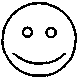 Активно обсуждал; предлагал идеи; творчески подготовил поручение; поработал с пользой для себя и для дела; получил удовольствие.Все активно обсуждали, предлагали идеи; работала корректно; дело готовили тщательно, все довольны; поработали на пользу себе и делуВсе группы подготовились ответственно, тщательно; все участвовали в подготовке и проведении; дело всем понравилось, оно получилось творческим, интересным, полезным.СинийХорошо, но можно лучше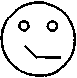 Больше слушал других; предлагал, когда спрашивали; поручения выполнял, но без выдумки; если бы постарался, то было бы больше пользы и удовольствияНе все включались в обсуждение; мало предлагалось идей; не все готовили и готовились; выдумки маловато; если бы все постарались, .то и пользы и удовольствия было бы большеДело готовилось, но не всеми; были такие, которые не приняли участия; дело пытались подготовить творчески, с выдумкой, но не всегда получалось; группы поняли свои недочетыЗелёныйТак себе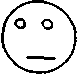 Отмалчивался; ничего не предлагал; не старался выполнить поручение; участвовал без удовольствия; думаю, что пользы себе и делу принёс малоШумели, отвлекались; плохо обсудили и нечетко спланировали; некоторые пообещали, но не выполнили поручений; пришлось участвовать без подготовки; мало пользы, дело сделали для галочкиДело задумали активисты отряда, творческих групп при подготовке и проведении не было; не все приняли участие, а потому дело не очень понравилось; ни полезное, ни интересное.ФиолетовыйПлохо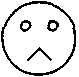 С обсуждения ушёл; поручения не готовил; в деле участвовал кое-как; ни пользы, ни удовольствияВсе были пассивны; никто ничего не предлагал; поручения не распределили; кое-как сделали то, что поручили; участвовали в деле единицы; ни пользы, ни радости.Дело задумали, но не спланировали, как его провести; не разбились на группы, не распределили поручения; никто ничего не готовил; собрались в последний момент, сделали кое-что, кое-как; было не интересно, без пользыБелыйНе выполнил/ не участвовалВообще ничего не делалГруппа не участвовала; не выполнили порученные задания; группы не создавалисьДело не выполнено